. Математическая викторинаА) Упростите выражение:- 1 балл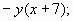 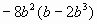 Б) Решите уравнение:- за решение каждого уравнения 1 балл.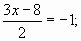 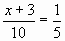 В) В столовую привезли картофель, упакованный в пакеты по 3 кг. Если бы он был упакован в пакеты по 5 кг, то понадобилось бы на 8 пакетов меньше. Сколько килограммов картофеля привезли в столовую? – 3 балла.Задания викторины проецируются на доску с помощью кодоскопа . Учащиеся крупно пишут ответы на листах и по команде показывают учителю. После этого подсчитываю число правильных ответов (помогает ассистент из старшего класса), число баллов, заработанных учащимися каждого ряда.II. Опрос по парам.Задаю классу вопрос за вопросом из приведенного ниже списка. “Ученики” (первый вариант) отвечают на эти вопросы своим “учителям” (второй вариант).- Что называется одночленом?- Что называется многочленом?- Как умножить одночлен на многочлен?- Что значит разложить на множители?- Какие слагаемые называются подобными членами?- Как привести подобные члены?- Приведите подобные члены в выражении: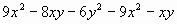 Какой одночлен нужно поставить вместо звездочки, чтобы получилось верное равенство:а) 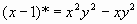 б) 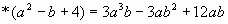 Поставьте вместо звездочки такое выражение, чтобы получилось верное равенство:а) 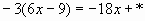 б) 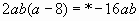 Упростите выражение:а) 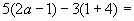 б) 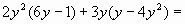 Решите уравнение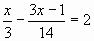 - Заполнив таблицу, составьте уравнения к задаче: “Велосипедист поехал из поселка на станцию со скоростью 16 км/ч и вернулся обратно, увеличив на обратном пути скорость на 2 км/ч. Весь путь велосипедиста занял 5ч 40 мин. Определите расстояние от поселка до города”Предложено 12 вопросов, значит, от каждого ряда должно поступить по 4 ответа. За каждый правильный ответ соответствующему ряду начисляется 1 балл. На уроке одновременно с опросом по парам продолжается викторина.По окончанию работы “учителя” забирают листочки у своих “учеников” и выставляют окончательные оценки, учитывая свои “+”, “-”, “v”, которыми они отмечали ответ на каждый вопрос.V км/чt чS кмНа станциюXОбратноX